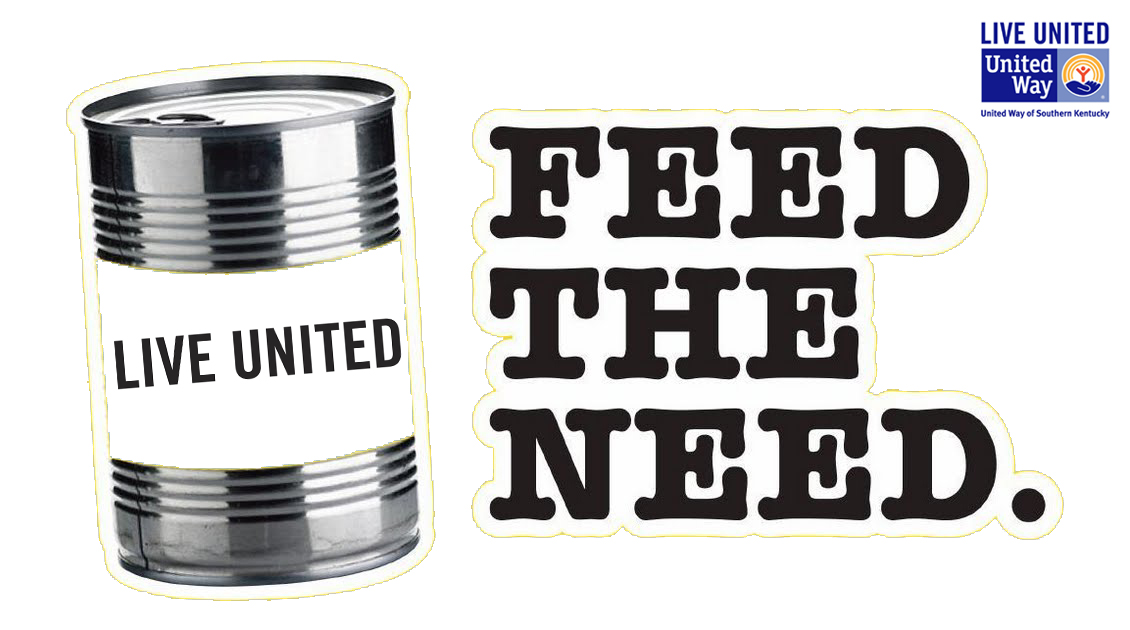 Looking to be a part of this year’s Feed the Need Food Drive? There are THREE ways you can get involved!1. Conduct a food drive within your office, company, or organization anytime between February 1st and March 22nd. 2. Volunteer to help sort donations in your county on March 21st or 22nd. 3. Volunteer to collect donations at select local grocery stores on March 21st or 22nd. All donations collected in each county will be donated to food banks in that county. Non-perishable food items are requested.For more information or to sign up to volunteer, please email epride@uwsk.org or call 270-843-3205.